Pressemitteilung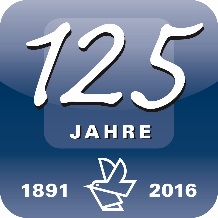 Bei Rückfragen bitte:Dr. Gunther SchunkCorporate CommunicationsVogel Business Media97064 WürzburgTel. +49 931 418-2590pressestelle@vogel.de www.vogel.de 09.05.2016So bleiben Hoster im GeschäftVon IoT und Big Data über Multi-Cloud-Strategien bis zu 
DevOps – Chancen für erfolgreiches HostingAmazon Web Services übt immer stärker Druck auf das traditionelle Hosting-Geschäft aus. Das bedeutet jedoch nicht zwangsweise, dass kleine Hoster und Service Provider gegen die „Mega-Hoster“ keine Chance haben. Der Markt bietet auch kleinen Unternehmen lukrative Geschäftschancen, es kommt auf die richtige Hosting-Strategie an.Im Mittelstand werfen vor allem das Internet der Dinge (IoT), Industrie 4.0 und Big Data viele Fragen auf: Welche Workloads gehören in die Cloud, welche auf den lokalen Server? Wie kann man die empfindlichen Daten vor Hackerangriffen oder DdoS schützen? Mit den entsprechenden Services können Hoster und Service Provider hier richtig Business machen. Doch welche Cloud-Strategie ist für welches Unternehmen die richtige? Und gibt es nur eine Cloud für Hoster und Service Provider? Wie wird sich der Hosting Markt weiterentwickeln?Antwort auf diese und weitere Fragen gibt der „Hosting & Service Provider Summit“ am 12. und 13. Mai in der Villa Kennedy in Frankfurt am Main. Besondere Highlights sind auch in diesem Jahr wieder die Keynotes unabhängiger Hosting- und Service-Provider-Experten:Ditlev Bredahl, Founder & CEO, OnApp: 
The new normal in hosting: why hosts must change, or dieDr. Ingo Bax, Managing Director, Twenty Billion Neurons GmbH: 
AI-Based-Services – Anforderungen, Anwendungen und Möglichkeiten für HosterDr. Thomas Jansen, Rechtsanwalt, DLA Piper UK LLP:
Internationaler Datentransfer – Neuregelungen und Rechtsgrundlagen für Service Provider im ÜberblickJan Löffler, CTO, Plesk:
Was haben AWS, Docker & Co. mit kommerziellen Websites zu tun? Referenzprojekte, Think Tanks, Experten-Roundtables, Hosting-VIPs »On the Spot« sowie Hosting Investor’s Panels bieten weitere Impulse für das Daily Business von Hostern und Service Providern. Die führenden Anbieter und Lösungs-Partner sind mit Info-Points auf dem Summit vertreten und laden zur Diskussion. Krönenden Abschluss bildet in diesem Jahr die Vergabe der Hosting Awards, mit denen die Gewinner der Leserumfrage auf IT-Business und ihren Schwesterportalen ausgezeichnet werden.Der Hosting & Service Provider Summit findet statt am		12./13. Mai 2016 in der Villa Kennedy, Frankfurt am MainWeitere Informationen zum Summit sowie zum Award unter www.hspsummit.de. In ihren Seminaren, Branchengipfeln und Kongressen bietet die Vogel IT-Akademie (akademie.vogel-it.com) IT-Entscheidern und -Partnern fokussiertes Wissen zu einem breiten Themenspektrum. Die Akademie ist ein Geschäftsbereich der Vogel IT-Medien, Augsburg, eine 100pozentige Tochter der Vogel Business Media. Die wichtigsten Medienmarken der Vogel IT-Medien sind IT-BUSINESS, eGovernment Computing, BigData-Insider.de, DataCenter-Insider.de, CloudComputing-Insider.de, IP-Insider.de, Security-Insider.de und Storage-Insider.de. Vogel Business Media ist Deutschlands großes Fachmedienhaus mit 100+ Fachzeitschriften, 100+ Webportalen, 100+ Business-Events sowie zahlreichen mobilen Angeboten und internationalen Aktivitäten. Hauptsitz ist Würzburg. Das Unternehmen feiert 2016 seinen 125. Geburtstag. Diese Pressemitteilung finden Sie auch unter www.vogel.de.
Belegexemplar/Link erbeten.